Publicado en  el 22/12/2016 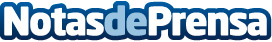 La asesoría online puede suponer ventajas importantes para los emprendedores La comodidad en la comunicación, una mayor oferta de profesionales y un precio más competitivo son las características más interesantes de las asesorías onlineDatos de contacto:Nota de prensa publicada en: https://www.notasdeprensa.es/la-asesoria-online-puede-suponer-ventajas_1 Categorias: Comunicación Emprendedores E-Commerce Recursos humanos Innovación Tecnológica Consultoría http://www.notasdeprensa.es